Area: Analog Mixed SignalSpecific Area: VHDL view and symbol creationError Message: xmvhdl_p: *F,NOLSTD: logical library name STD must be mapped to a design libraryDescription: I am doing AMS verification for a RX Path. A vhdl code is already present for rx_resampler block. To perform the AMS test, a view and a symbol of rx_resampler block is required. I have used two options to create the view.Library ManagerFileNewcellview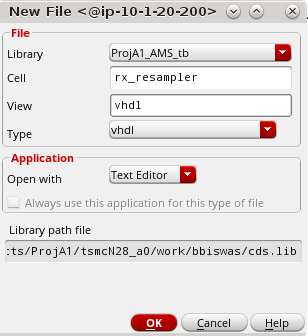 Getting error at the time of extract (FileExtract) Error file: Library ManagerFileNewcellview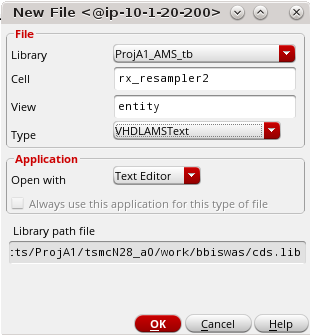 Error file: 